  Für  Kinder & Jugend		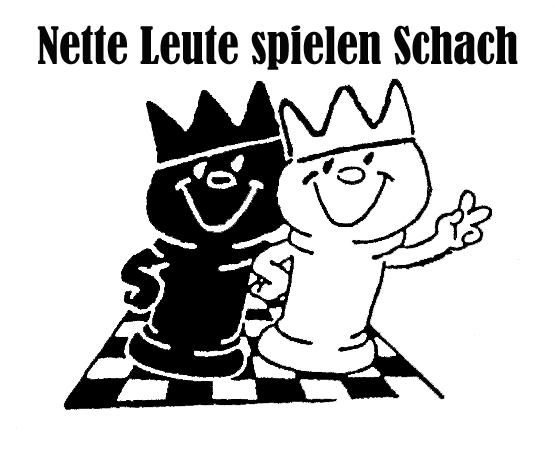 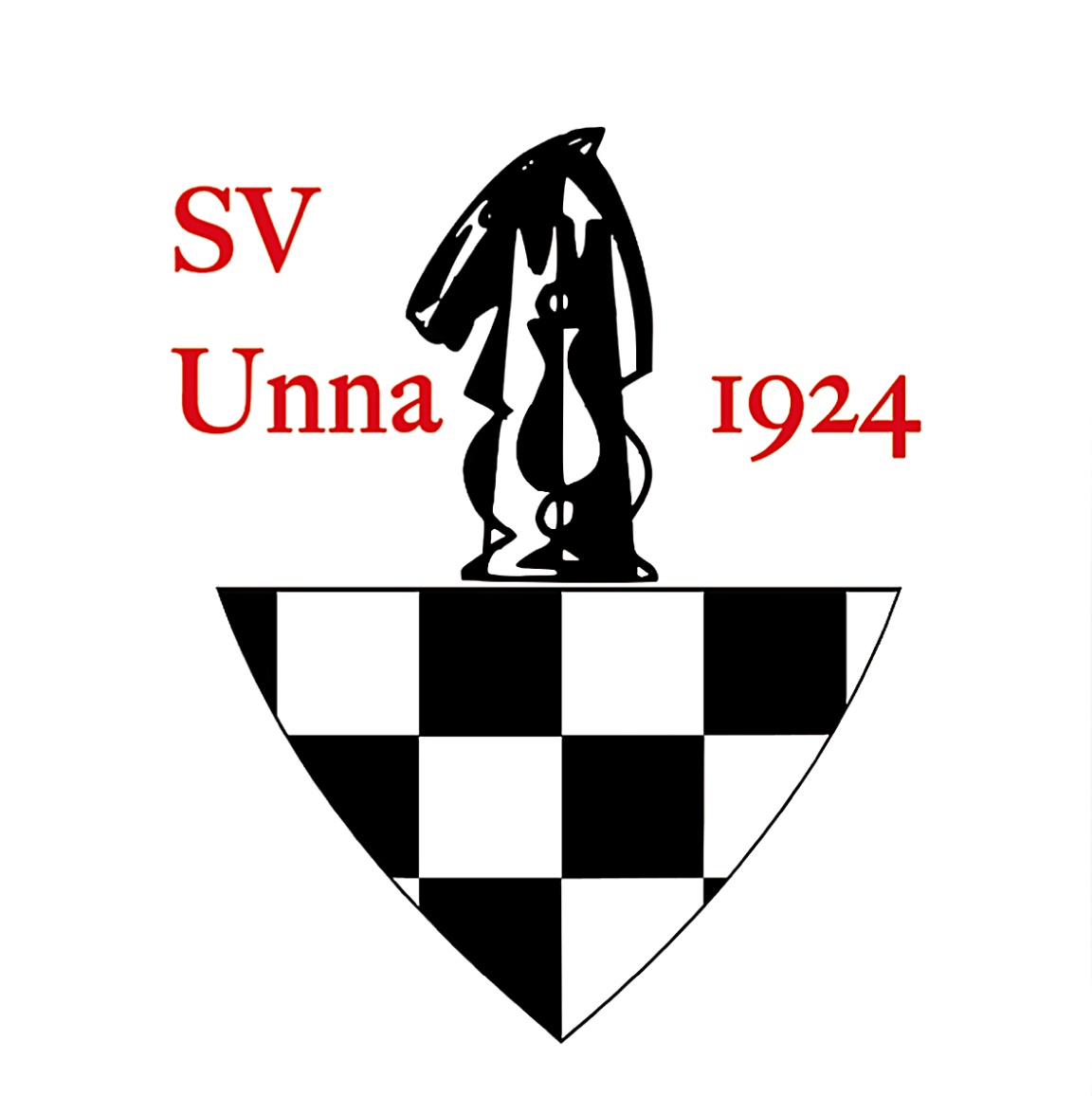 Schach ärgere dich nichtAusschreibung: U 16, U12, U 10 Turnier 2021/22 des SV Unna 1924Teilnehmerberechtigung und Anmeldung: Alle Kinder bis16 Jahre, die beim SV Unna gemeldet sind. Modus und Wertungskriterien: 8 Runden Schweizer-System Bedenkzeit- Modus: (45 Min pro Spieler)Die Siegerermittlung bei Punktegleichstand durch StichkampfDie Auslosung der ersten Runde durch Swiss Chess: Gruppen- Sieger: U16, U12, U10, Punkte; Sieg 3, Remis 2, Niederlage 1 Punkt; nicht gespielt 0 Ein extra Punkt: für jede aufgeschriebene Partie.Preise:Für jedes Kind gibt es einen Preis! (z. B. Kinder gehen gemeinsam in den Tierpark oder Grillen?)Berichte, Auswertung, Tabellen auf der Homepage. Siegerehrung und Urkunden für die Plätze 1 – 3 Termine: ab OktoberJeden ersten Samstag  im Monat	11 – 13 Uhr. Wenn z.B. Feiertag Wichtig: Mit Ausnahme der ersten Runde können die Partien auch jeden Samstag im Verein vorgespielt werden. Ergebnismitteilungen und Auslosungen der Paarungen:Der Sieger meldet das Ergebnis dem Turnierleiter. Bei Remis meldet Weiß das Ergebnis dem TurnierleiterBei Problemen entscheidet der Turnierleiter. Ergebnisse werden nicht veröffentlicht, aber die Punkte jedem angerechnet.Rangliste- Tabelle wird nach jeder Runde aktualisiert. Infos, Tabelle, Punkte, Bilder usw. werden auf der Homepage veröffentlicht. Ziel:Spaß haben! Zusammen etwas erleben. Spielerfahrungen sammeln. Freude am Spiel, am Wettkampf entwickeln. Mit einer Schachuhr spielen können.Lernen, Partien aufzuschreibenAuf der Homepage wird über das Turnier berichtet.			Nr.Mitglied(Alter)1Felicitas Hendler72Dario Schulze-Ardey73Mert Kara74Janosch Thiele85Elias Le86Maximilian Hendler87Finn Franta88Mira Kühl89Fynn Lowack910Janne Maximilian Bierengräber911Jannik Ostermann912Tilo Roos913Tristan Graff914Yahya Audi1015Nuri Büttner1016Jeong-Ho M. Yoo1017Anton Hoffmann1018Morice Oswald1019Andre Herb1020Karlotta Schriek1121Elias Boese1122Tom Duvenbeck1123Arno Graff1124Christopher Baltrusch1125Till Froelich1126Rafael Gamse1227Lukas Gausmann1228Linus Bresinsky1229Anna Holländer1230Holger Henschel1331Jannik Rohmann1432Ty Brook Tidswell1433Mathis Graff1434Jan Paul Hollekamp1535Konstantin Brenner15